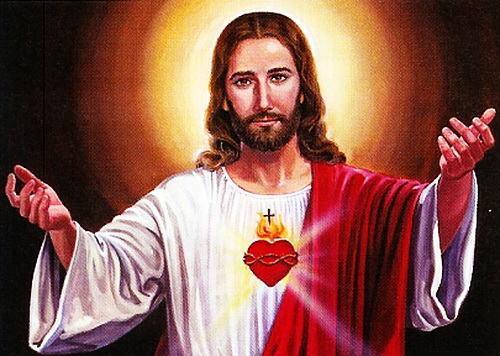  Program całodniowy obejmuje spotkanie w szkole, kościele i GOK-u:       Piątek - 18.11.2016 r., Rozpoczęcie 1730 Zespół Szkół w Tyrawie Wołoskiej      Sobota - 19.11.2016 r., Rozpoczęcie 800 Zespół Szkół w Tyrawie Wołoskiej      Niedziela – 20.11.2016 r., Rozpoczęcie 800 Zespół Szkół w Tyrawie Wołoskiej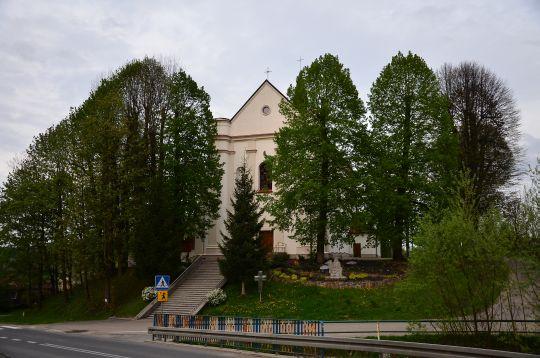 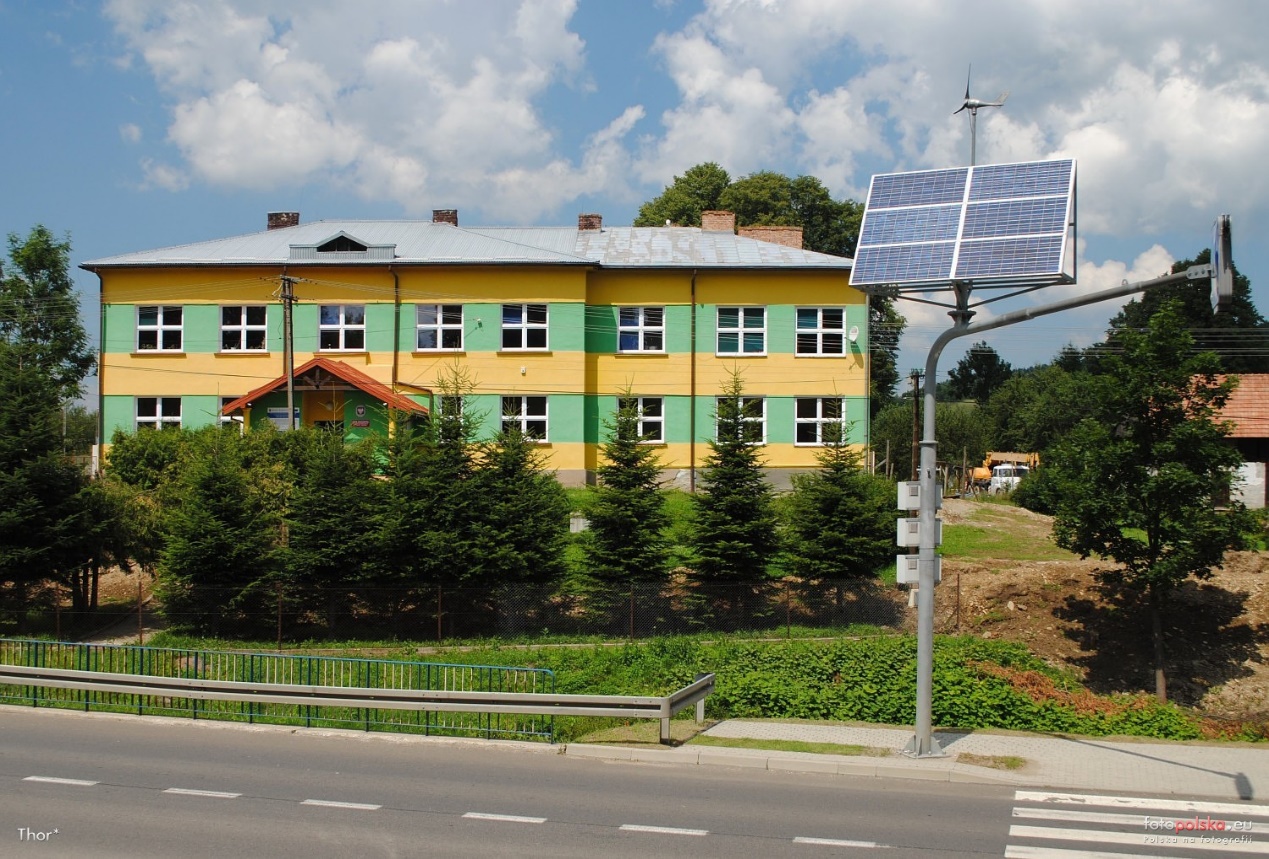 Zapraszamy dorosłych ( w parach małżeńskich i indywidualnie) młodzież i dzieci. Organizatorzy zapewniają na miejscu wyżywienie, opiekę nad dziećmi i dobrą atmosferę. Przyjdź - Chrystus czeka na spotkanie z tobą w Roku Miłosierdzia!!!Prowadzący :ks. dr Marek Machała, Dyrektor Wydziału Duszpasterstwa Rodzin Archidiecezji Przemyskiej oraz Waldemar i Łucja Koziołowie z Rzeszowa